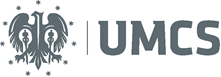 UNIWERSYTET MARII CURIE-SKŁODOWSKIEJ W LUBLINIE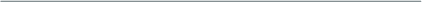 LubMAN UMCS/Sekcja ds. Systemów CentralnychOznaczenie sprawy: PU/4-20/SSC	Załącznik Nr 1 FORMULARZ OFERTOWY / OFERTANazwa Wykonawcy		Siedziba Wykonawcy		NIP……………………………………………………………….Tel./ Fax: ………………………………………………………..E-Mail: ……………………………………………………………	w odpowiedzi na zaproszenie do składania ofert na wykonanie upgrade’u oprogramowania OPTIcamp wraz migracją na nową platformę sprzętowo-programową, składam/y niniejszą ofertę.Oświadczam/my, że zapoznaliśmy się z zaproszeniem udostępnionym przez Zamawiającego i nie wnosimy do niego zastrzeżeń oraz zdobyliśmy konieczne informacje potrzebne do właściwego wykonania zamówienia.Oferuję/my wykonanie zamówienia w pełnym rzeczowym zakresie, zgodnie z Opisem przedmiotu zamówienia zawartym w Załączniku Nr 2 do Zaproszenia, za łączną cenę brutto …………………………… zł. Zamówienie wykonam/my w terminie do 28 dni od dnia zawarcia umowy.Uważam/my się za związanych niniejszą ofertą przez okres 30 dni od upływu terminu do składania ofert.Oświadczam/my, że zawarty w zaproszeniu wzór umowy został przez nas zaakceptowany i zobowiązuję/my się w przypadku wybrania naszej oferty do zawarcia umowy na wymienionych w niej warunkach w miejscu i terminie wyznaczonym przez Zamawiającego.Oświadczamy, że wypełniliśmy obowiązki informacyjne przewidziane w art. 13 lub art. 14 RODO wobec osób fizycznych, od których dane osobowe bezpośrednio lub pośrednio pozyskaliśmy w celu ubiegania się o udzielenie zamówienia publicznego w niniejszym postępowaniu.       .....................................       (miejscowość, data)                                 		             ...................................................................................................                                 	                                               (podpis  pieczątka imienna osoby upoważnionej                 do składania oświadczeń woli w imieniu Wykonawcy)